Basic Electricity and ElectronicsModule One – Problem WorksheetA circuit has a 12 V power supply and a 1 kΩ resistor. What is the current?A circuit has a 42 kΩ resistor and 8 mA of current. What is the voltage?A circuit has 520 milli amps of current and 240 volts. What is the resistance?A circuit has 470 kΩ and 16 V. What is the current?I = 145 mA, R = 10 MΩ. V = ?In the following circuit calculate current and voltage drops.R1 = 2 KΩ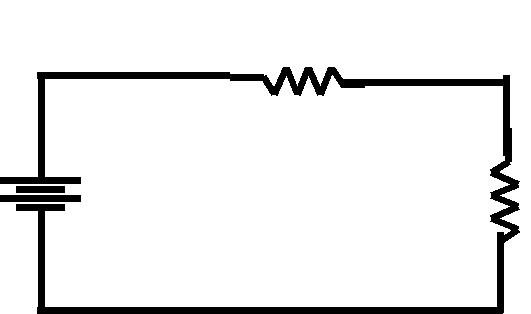 R2 = 4 KΩVS =12VIn the following circuit, calculate total current and total resistance.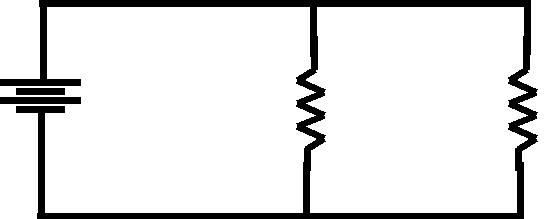 In the following circuit, what is R1? R1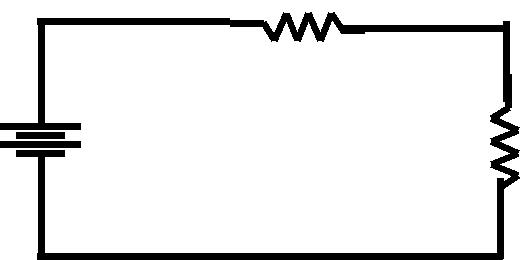 R2 = 4 KΩA power supply consumes 320 mW in order to supply 288 mW to the load. What is the efficiency?What is R2 in the following circuit?R1 =R2 =VS =2kΩ4kΩVS =18VVS =I = 1 mA12VI = 1 mA12VIT = 12 mAIT = 12 mAR1 =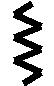 R2 =?R1 =R2 =?R1 =R2 =?R1 =R2 =?R1 =R2 =?R1 =R2 =?R1 =R2 =?VS =VS =2kΩR2 =?VS =VS =2kΩVS =VS =VS =VS =18V18V